Term 2 ATSI Family Catch UpCome join us for an early pizza tea and meet up with other families from the school and kindy. Wednesday the 5th of JulyPenny Space4:30-6:00RSVP to Jae or Gill Jae.gillett245@schools.sa.edu.au        gill.dowd330@schools.sa.edu.auOr message or call us on: 0459 469 415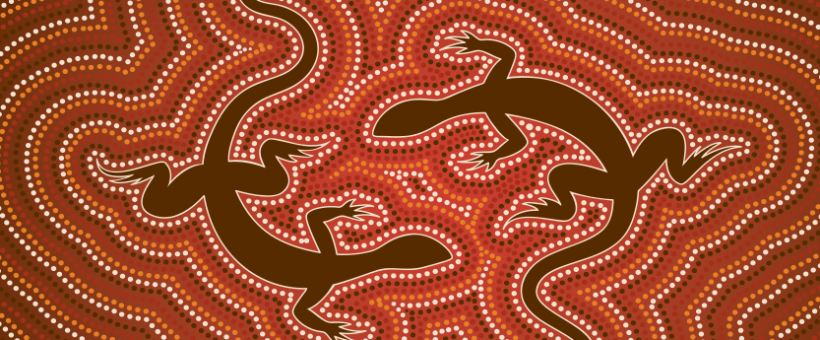 